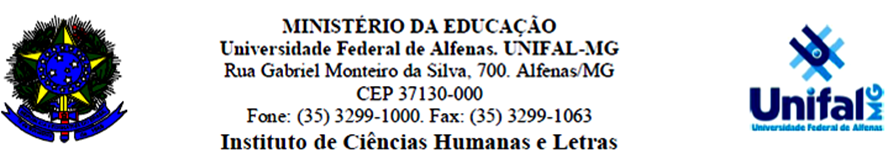 PROCESSO SELETIVO PARA PROFESSOR TUTORPLANO DE TRABALHOGRUPO PET CONEXÕES DE SABERES LETRASPlano de trabalho apresentado como requisito para seleção de Tutor para o PET Conexões de Saberes Letras, conforme o estabelecido pelo Edital nº46/2016 da Pró-Reitoria de Graduação da UNIFAL-MG.Candidata: Prof. Dra. Katia Aparecida da Silva OliveiraALFENASNov. 2016SUMÁRIO1. Plano de Trabalho: Apresentação e objetivos da proposta			22. Definição das atividades propostas e seus objetivos				6	2.1 Manutenção das atividades já desenvolvidas pelo grupo PET       Conexões de Saberes Letras						6		a) Iniciação à pesquisa acadêmica: IC e TCC			6		b) Manutenção do Blog, da página do Facebook do grupo     e da Revista (Entre Parênteses)					7c) Oferecimento de Cursos de Extensão				7d) Promoção de eventos						8	2.2 Atividades Permanentes							9		a) Encontros semanais: planejamento, avaliação e formação	9		b) Formação em línguas estrangeiras					10		c) Grupos de estudos							11		d) Resenhando							11		e) Oficina de Tradutores						12		f) Site: Letras em movimento						13		g) Projeto Ecos da Memória						14		h) Diálogos internacionais						15	2.3 Atividades anuais								16		a) Concursos Literartes						16		b) Ciclos de Debates sobre Direitos Humanos			17	2.4 Atividades coletivas							18		a) Participação em eventos da área					18		b) Participação em atividades PET					183. Avaliação										194. Referências 									20PLANO DE TRABALHOGRUPO PET CONEXÕES DE SABERES LETRASProf. Dra. Katia Aparecida da Silva OliveiraApresentação e objetivos da propostaDesde a sua criação em 1979, o Programa de Educação Tutorial – utilizando a sua atual denominação – tem atuado como uma proposta de formação universitária de excelência, permitindo aos alunos que dele participam o aprofundamento em sua área de formação e em outras, de forma interdisciplinar e integrada a discussões que ultrapassam o espaço laboral, contribuindo para a formação de cidadãos mais conscientes e atuantes em seu meio social.No caso do grupo PET Conexões de Saberes Letras da UNIFAL-MG, criado em 2010 pela professora Rosângela Rodrigues Borges, nota-se a constante preocupação na integração de estudantes advindos de escolas públicas à realidade universitária, permitindo a sua permanência na universidade e construindo junto a eles uma formação completa, associando a pesquisa, o ensino e a extensão como espaços de construção, discussão e propagação do saber.Esse grupo demonstrou a capacidade de congregar alunos com grande potencial para a pesquisa e com muito interesse em contribuir socialmente em diversas comunidades. Seja atuando em escolas públicas de Alfenas e região oferecendo cursos preparatórios para o ENEM ou em atividades voltadas para o ensino-aprendizagem de língua portuguesa e espanhola, de literatura e cultura, seja oferecendo atividades na universidade como mesas-redondas, cursos ou grupos de estudos da área de Letras, o PET Conexões de Saberes Letras mostrou a sua potencialidade de formação, tanto dos petianos, como profissionais das Letras e como cidadãos, como a disposição para transformar os meios em que atua, desde o próprio curso de Letras de onde se origina, até as escolas públicas e a universidade em si, a partir da sua comunidade.   Propondo um plano de trabalho para as ações do próximo triênio desse grupo, ainda que em permanente construção, contando sempre com a participação dos petianos, pretende-se atuar a partir da definição da UNESCO dos quatro pilares para a educação ao longo da vida: aprender a conhecer, aprender a fazer, aprender a conviver e aprender a ser (UNESCO, 2010, p. 31). Nesse sentido, o que se propõe é um plano de atuação centrado no petiano e focado no desenvolvimento de suas habilidades de aprendizagem, de gerenciamento, construção e difusão de saberes, de relacionamento e trabalho em grupo e, inclusive, de autoconhecimento. A formação que se vislumbra, dessa maneira, ultrapassa o âmbito profissional, sem negligenciar essa formação – que deve ser de excelência, fazendo do petiano um modelo dentro do curso de origem e, posteriormente um profissional que se destaque por seus conhecimentos e habilidades –, permitindo o desenvolvimento de habilidades úteis para a vida, como a capacidade se saber construir seus próprios conhecimentos, habilidades interpessoais e a capacidade de se avaliar, transformar e conhecer num sentido amplo.  Partindo dessa concepção de formação, e centrando no objetivo primeiro do Grupo PET, na modalidade Conexões de Saberes, qual seja: “Desenvolver ações inovadoras que ampliem a troca de saberes entre as comunidades populares e a universidade, valorizando o protagonismo dos estudantes universitários beneficiários das ações afirmativas no âmbito das Universidades públicas brasileiras, contribuindo para a inclusão social de jovens oriundos das comunidades do campo, quilombola, indígena e em situação de vulnerabilidade social”, pretende-se oferecer o desenvolvimento de ações que estejam focadas na interdisciplinaridade e na interculturalidade. 	Incluem-se nesse perfil estudantes de comunidades populares, oriundos de escolas públicas, em especial as que se situam em regiões de vulnerabilidade social. Assim, no que se refere à interdisciplinaridade, buscar-se-á enfocar as relações entre conhecimentos demonstrando a necessidade de aproximação com diferentes áreas do saber. Por outro lado, ao ter como objetivo a interculturalidade, espera-se promover a reflexão e incentivar a tolerância, considerando ao lado de Marta Baralo (2003, p. 152), que, ao promover a interculturalidade, pode-se dizer que se promovem “procesos de tolerancia activa y del establecimiento de relaciones de igualdad, donde todos tienen la misma importancia, donde no hay superiores e inferiores, mejores ni peores. La interculturalidad es un proceso, no un objetivo en sí mismo”.Justifica-se essa proposta por se configurar como um meio de atuação no grupo PET promovendo uma formação integral que vai ao encontro dos objetivos apresentados pela portaria 976/2010 que definem o programa. Com isso, as ações propostas aqui são pensadas como parte de um processo formativo dinâmico e capaz de contribuir para a permanência dos alunos – em especial advindos de escolas públicas – na educação superior, evitar retenções, incentivar a pesquisa e promover a difusão do conhecimento na universidade e fora dela.É importante mencionar que o PET Conexões de Saberes Letras atua com alunos do curso de Letras egressos de escolas da rede pública. Assim um dos principais objetivos desse grupo é contribuir para a permanência desses alunos na universidade, inserindo-os na realidade de ensino, pesquisa e extensão e trabalhando para um menor número de retenções e progressivo aumento de seu desempenho acadêmico oferecendo uma formação orientada e de excelência.Estando esse grupo PET vinculado à área de Letras, suas ações estarão naturalmente associadas à linguagem e às línguas relacionadas às habilitações oferecidas pelo curso de Letras da UNIFAL-MG: o português e o espanhol. Tem-se como objetivo dialogar com as áreas de formação do curso, sendo elas o Núcleo Comum, que apresenta conhecimentos compartilhados pelo futuro profissional de Letras que opte por qualquer uma das habilitações oferecidas; além dos Núcleos de Português e Espanhol, mais específicos para cada Habilitação. Pretende-se fazer com que os projetos do PET, ainda que extracurriculares, estabeleçam laços com as disciplinas ofertadas pelo curso, criando um espaço de diálogo e aprofundamento de conhecimentos.  As propostas do PET, dessa maneira, estarão intimamente ligadas ao perfil de egresso presente no Projeto Pedagógico do Curso de Letras da UNIFAL-MG, fomentando a formação de um profissional ético, crítico, capaz de dominar conhecimentos relacionados à língua e literaturas de sua formação, conhecedor de diferentes metodologias de ensino e com a habilidade de traduzir, editar ou revisar textos nas línguas de sua habilitação. De forma geral, o PET pretenderá contribuir para a formação de profissionais de excelência no campo das Letras, trabalhando para contribuir sempre para a qualidade do curso a que está vinculado.Além disso, vale mencionar que este projeto está em consonância com o Projeto de Desenvolvimento Institucional (PDI) da universidade, ao seguir alguns de seus objetivos no que se refere ao ensino, à pesquisa, à extensão e à qualidade de vida na formação dos alunos e na relação com a comunidade uma vez que o PET deixou de ser tutoral (projeto individual do professor) e passou a ser institucional a partir de 2010. Assim, o projeto dialoga diretamente com a missão da universidade:Promover a formação plena do ser humano, gerando, sistematizando e difundindo o conhecimento, comprometendo-se com a excelência no ensino, na pesquisa e na extensão, com base nos princípios da reflexão crítica, da ética, da liberdade de expressão, da solidariedade, da justiça, da inclusão social, da democracia, da inovação e da sustentabilidade. (UNIFAL, 2015, p. 12)De forma geral, pode-se dizer que as atividades desenvolvidas pelo grupo relacionarão o trabalho com a linguagem a questões interdisciplinares e interculturais, desenvolvendo uma visão dos campos de atuação do profissional de Letras mais ampliado. Essa visão além de propiciar a compreensão de seu campo de atuação futuro, está ligada à formação dos petianos como cidadãos e seres humanos mais conscientes e éticos em sua relação com o mundo.A dimensão da formação linguística que o PET pode proporcionar, atuando em conjunto com o curso de Letras, também abre portas para que esse grupo se integre às propostas de internacionalização que estão em curso na UNIFAL-MG. Pretende-se estreitar laços com programas e projetos que promovam relações com instituições do exterior para contribuir com a formação dos petianos tanto na docência como na formação linguística, preparando-os para situações em que possam ter de utilizar as línguas de sua formação e, inclusive, atuar no exterior em intercâmbios, cursos de pós-graduação ou mesmo profissionalmente.  Quanto à pesquisa, espera-se que os petianos participem de grupos de pesquisa vinculados ao curso de Letras e que desenvolvam uma Iniciação científica, além das atividades de pesquisa próprias das atividades do PET, introduzindo-os ao universo da pesquisa acadêmica, da produção e da divulgação de conhecimentos. No que se refere à extensão, por outro lado, o que se propõe é desenvolver ações de diferentes tipos que não se limitem à formação do petiano, oferecendo à comunidade universitária e alfenense atividades que compartilhem os saberes adquiridos ou gerados dentro do contexto do PET. Assim, pretende-se que o PET atue como um transformador social que aproxime a comunidade da universidade.De forma geral, ainda que esteja em construção, graças às contribuições que devem ser feitas pelos atuais petianos, pode-se dizer que são objetivos deste plano de trabalho:Contribuir para a formação acadêmica do petiano, fazendo com que permaneça na universidade – diminuindo a evasão e eventuais retenções ao longo do curso;Constituir uma formação humana e cidadã focada na tolerância e na promoção da igualdade;Promover a formação de excelência do petiano na área de Letras explorando as diversas possibilidades de atuação de sua área profissional;Desenvolver ações interdisciplinares que possibilitem a aquisição de diferentes saberes articulados àqueles relacionados às Letras; Oferecer condições para o contato com outras línguas e culturas estabelecendo uma formação intercultural;Proporcionar uma formação artística e literária condizente com a formação em Letras;Instituir o diálogo com escolas públicas promovendo sua integração com a universidade;Incentivar o trabalho em grupos, a fim de desenvolver competências interpessoais e habilidades de atuação em contextos que exijam ações coletivas;Garantir ações em que haja a indissociabilidade entre ensino, pesquisa e extensão;Fomentar o desenvolvimento de pesquisas, inserindo o petiano no universo investigativo;Difundir as ações do grupo, levando à (e construindo com a) comunidade atividades formativas e culturais;Estabelecer relações com as ações de internacionalização da universidade, preparando os petianos para situações de estudo, pesquisa e trabalho no exterior.Mesmo que os objetivos propostos sejam específicos para a área de Letras, não deixam de estar de acordo com os oito objetivos gerais PET, conforme a Portaria 976/2010:I - desenvolver atividades acadêmicas em padrões de qualidade de excelência, mediante grupos de aprendizagem tutorial de natureza coletiva e interdisciplinar; II - contribuir para a elevação da qualidade da formação acadêmica dos alunos de graduação; III - estimular a formação de profissionais e docentes de elevada qualificação técnica, científica, tecnológica e acadêmica; IV - formular novas estratégias de desenvolvimento e modernização do ensino superior no país; V - estimular o espírito crítico, bem como a atuação profissional pautada pela cidadania e pela função social da educação superior; VI - introduzir novas práticas pedagógicas na graduação;VII - contribuir para a consolidação e difusão da educação tutorial como prática de formação na graduação; e VIII - contribuir com a política de diversidade na instituição de ensino superior-IES, por meio de ações afirmativas em defesa da equidade socioeconômica, étnico-racial e de gênero. (BRASIL, 2013, p. 40)Tendo tais objetivos como bases para as ações propostas para PET Conexões de Saberes Letras para o próximo triênio, serão apresentados a seguir os projetos que se espera desenvolver. Definição das Atividades Propostas e seus ObjetivosAs atividades que se propõem aqui serão organizadas em quatro grupos: manutenção das atividades já desenvolvidas pelo PET que serão mantidas, novas atividades permanentes, atividades anuais e atividades coletivas junto a outros grupos PET da UNIFAL-MG e de outras Instituições. Numa concepção baseada em grupos tutoriais de aprendizagem, centradas na tríade ensino, pesquisa e extensão, tais atividades objetivam oportunizar experiências extracurriculares, conhecimento acadêmico amplo de diversificado, bem como possibilitar a integração do petiano no mercado de trabalho e o desenvolvimento de estudos em programas de pós-graduação, visto que o programa se pauta em sérios compromissos pedagógicos, epistemológicos, sociais e éticos.2.1 Manutenção das atividades já desenvolvidas pelo grupo PET Conexões de Saberes Letrasa) Iniciação à pesquisa acadêmica: IC e TCCDescrição e Justificativa: As atividades de pesquisa desenvolvidas na graduação, especialmente como Iniciação Científica ou Trabalhos de Conclusão de Curso, possibilitam que o petiano desenvolva a suas habilidades relacionadas não só à pesquisa como também facilita o seu processo de ensino-aprendizagem. Com esse primeiro contato com o universo da pesquisa é possível estimular a formação de novos investigadores. Objetivos da ação: Aproximar o petiano do universo da pesquisa acadêmica, contribuir com o processo de formação do aluno e formar novos pesquisadores.Objetivos da Portaria 976/2010 com os quais se relaciona: I - desenvolver atividades acadêmicas em padrões de qualidade de excelência, mediante grupos de aprendizagem tutorial de natureza coletiva e interdisciplinar; II - contribuir para a elevação da qualidade da formação acadêmica dos alunos de graduação; III - estimular a formação de profissionais e docentes de elevada qualificação técnica, científica, tecnológica e acadêmica; [...] V - estimular o espírito crítico, bem como a atuação profissional pautada pela cidadania e pela função social da educação superior; [...] VII - contribuir para a consolidação e difusão da educação tutorial como prática de formação na graduação; e VIII - contribuir com a política de diversidade na instituição de ensino superior-IES, por meio de ações afirmativas em defesa da equidade socioeconômica, étnico-racial e de gênero. Metodologia: Primeiramente os alunos serão orientados a participarem dos grupos de pesquisa vinculados ao curso de Letras para que conheçam os trabalhos de investigação desenvolvidos pelos professores. Posteriormente os alunos deverão desenvolver os seus projetos individuais de pesquisa (IC ou TCC) com a orientação dos diferentes investigadores do curso.Resultados e produtos esperados: Espera-se que os petianos desenvolvam um olhar crítico sobre o tema que pesquisem e sobre a pesquisa acadêmica em si. O rendimento acadêmico dos alunos, assim, deverá ser melhorado e após o fim das pesquisas é desejável que sejam publicados artigos e apresentados trabalhos em eventos científicos relacionados a elas.Avaliação: a avaliação será feita ao longo do processo de pesquisa em reuniões com os petianos e com o contato com os professores orientadores. Ademais, os artigos e trabalhos resultantes das pesquisas serão considerados parte final da avaliação dessas atividades.b) Manutenção do Blog, da página do Facebook do grupo e da Revista (Entre Parênteses)Descrição e Justificativa: O Blog e a página do Facebook do grupo PET são espaços para divulgação e socialização das atividades do grupo para toda a comunidade, além de servir também, de certa forma, para prestar contas acerca do que o grupo vem desenvolvendo. A revista, idealizada e coordenada pelo Grupo PET Conexões de Saberes – Letras, da Unifal-MG, recebe apoio das Pró-Reitorias de Graduação e de Extensão e do PET-Programa de Educação Tutorial (SESu/MEC). É uma publicação anual, aberta a colaboradores do Brasil e do exterior, interessados em questões relativas aos Estudos Linguísticos e Literários, ademais, serve também como espaço de divulgação do grupo, do curso e da universidade.Objetivos da ação: Divulgar as ações do PET e permitir que os alunos desenvolvam habilidades relacionadas ao uso de tecnologias.Objetivos da Portaria 976/2010 com os quais se relaciona: I - desenvolver atividades acadêmicas em padrões de qualidade de excelência, mediante grupos de aprendizagem tutorial de natureza coletiva e interdisciplinar; II - contribuir para a elevação da qualidade da formação acadêmica dos alunos de graduação; III - estimular a formação de profissionais e docentes de elevada qualificação técnica, científica, tecnológica e acadêmica; [...] V - estimular o espírito crítico, bem como a atuação profissional pautada pela cidadania e pela função social da educação superior; [...]Metodologia: Os alunos serão separados em grupos para manterem atualizados o Blog, a página do Facebook e a Revista. As atividades passarão por rodízio anualmente.Resultados e produtos esperados: Espera-se que os petianos tenham intimidade com as tecnologias utilizadas e que o Blog, a página do Facebook e a Revista divulguem as atividades do PET e pesquisas relacionadas à área de Letras. Avaliação: a avaliação acontecerá mensalmente em reuniões com os grupos dos petianos, além da observação dos resultados na internet.c) Oferecimento de Cursos de ExtensãoDescrição e Justificativa: Atualmente o PET Conexões de Saberes Letras oferece às comunidades da UNIFAL-MG e alfenense diferentes cursos de extensão relacionados a temas como gramática, de revisão de textos, de espanhol, de redação acadêmica ou de português para estrangeiros, redação para o ENEM, entre outros. Tais cursos contribuem para a divulgação das pesquisas e atividades desenvolvidas pelo grupo e propagando e construindo saberes relacionados à área de Letras, tentando contribuir para sanar as demandas que surgem cotidianamente a partir das próprias comunidades.Objetivos da ação: Apresentar os resultados das ações do grupo e atender a diferentes demandas – dentro da área de Letras – das comunidades relacionadas a ele. Objetivos da Portaria 976/2010 com os quais se relaciona:I - desenvolver atividades acadêmicas em padrões de qualidade de excelência, mediante grupos de aprendizagem tutorial de natureza coletiva e interdisciplinar; II - contribuir para a elevação da qualidade da formação acadêmica dos alunos de graduação; III - estimular a formação de profissionais e docentes de elevada qualificação técnica, científica, tecnológica e acadêmica; IV - formular novas estratégias de desenvolvimento e modernização do ensino superior no país; V - estimular o espírito crítico, bem como a atuação profissional pautada pela cidadania e pela função social da educação superior; VI - introduzir novas práticas pedagógicas na graduação;VII - contribuir para a consolidação e difusão da educação tutorial como prática de formação na graduação; e VIII - contribuir com a política de diversidade na instituição de ensino superior-IES, por meio de ações afirmativas em defesa da equidade socioeconômica, étnico-racial e de gênero. Metodologia: Os cursos serão organizados a partir de pesquisas desenvolvidas pelos petianos e com a orientação da tutora. O conteúdo e a metodologia de cada um dependerão de seu público-alvo e conteúdo. Com um limite de dois por semestre, diferentes grupos de dois ou mais petianos serão indicados – sempre com orientação – para oferecer cada curso.Resultados e produtos esperados: Os resultados podem ser observados sob duas perspectivas: a dos petianos ministrantes e a do público que participa dos cursos. Os petianos, além de desenvolverem relatórios, podem escrever relatos das experiências para submeter a publicações e em eventos acadêmicos (científicos ou extensionista). Os participantes do curso receberão certificados e a ação contribuirá, ainda, para a divulgação das atividades do PET. Avaliação:  A avaliação será permanente com reuniões de orientação entre petianos e tutora. Ao final de cada curso, os alunos ministrantes deverão entregar à tutora um relatório da atividade, que será avaliado e discutido entre o grupo de petianos.d) Promoção de eventosDescrição e Justificativa: O PET Conexões de Saberes Letras tradicionalmente tem atuado na organização de eventos dentro da universidade. Alguns dos eventos promovidos pelo grupo como a “1ª Semana do Espanhol” ou ações dentro do Projeto de Extensão “Conversas Literárias” e do Programa de Extensão “sou + tec”, tiveram um impacto muito positivo na comunidade, nas escolas públicas, especialmente na Levindo Lambert, Judith Viana e Grimminck e no CVT (Centro de Vocação Tecnológica) atuando com alunos carentes e contribuíram sobremaneira na formação dos petianos.Objetivos da ação: Organizar eventos com o objetivo de divulgação científica ou extensionista relacionados a ações do PET com a comunidade. Possibilitar que o petiano reconheça os processos e as atividades relacionadas à organização de eventos. Objetivos da Portaria 976/2010 com os quais se relaciona: I - desenvolver atividades acadêmicas em padrões de qualidade de excelência, mediante grupos de aprendizagem tutorial de natureza coletiva e interdisciplinar; II - contribuir para a elevação da qualidade da formação acadêmica dos alunos de graduação; III - estimular a formação de profissionais e docentes de elevada qualificação técnica, científica, tecnológica e acadêmica; IV - formular novas estratégias de desenvolvimento e modernização do ensino superior no país; V - estimular o espírito crítico, bem como a atuação profissional pautada pela cidadania e pela função social da educação superior; [...]VII - contribuir para a consolidação e difusão da educação tutorial como prática de formação na graduação; e VIII - contribuir com a política de diversidade na instituição de ensino superior-IES, por meio de ações afirmativas em defesa da equidade socioeconômica, étnico-racial e de gênero.Metodologia: Para cada evento organizado pelo PET serão compostas comissões com diferentes tarefas entre os petianos, sempre com a orientação da tutora e de outros docentes envolvidos na atividade.Resultados e produtos esperados: Espera-se que os alunos sejam capazes de organizar os eventos propostos, promovendo a divulgação científica e ações extensionistas e reconhecendo os processos envolvidos para que ocorram.Avaliação: A avaliação será feita entre o grupo por meio de relatórios e entre os participantes dos eventos, por questionários ou outras formas de abordagem.2.2 Atividades Permanentesa) Encontros semanais: planejamento, avaliação e formaçãoDescrição e Justificativa: Pretende-se promover, ao menos, uma reunião semanal de aproximadamente duas horas entre petianos e tutora a fim de organizar e avaliar as atividades desenvolvidas pelo grupo, além de planejar novas ações, discutir os processos de formação de cada aluno e sua participação dentro do grupo. Espera-se criar um espaço de discussão e formação dos alunos que permita que o PET se organize a partir da participação de todos.Objetivos da ação: Planejar, organizar e avaliar as ações e participação dos petianos no grupo, além de orientar e acompanhar a sua formação acadêmica.Objetivos da Portaria 976/2010 com os quais se relaciona: I - desenvolver atividades acadêmicas em padrões de qualidade de excelência, mediante grupos de aprendizagem tutorial de natureza coletiva e interdisciplinar; II - contribuir para a elevação da qualidade da formação acadêmica dos alunos de graduação; III - estimular a formação de profissionais e docentes de elevada qualificação técnica, científica, tecnológica e acadêmica; [...] V - estimular o espírito crítico, bem como a atuação profissional pautada pela cidadania e pela função social da educação superior; [...] VII - contribuir para a consolidação e difusão da educação tutorial como prática de formação na graduação;VIII - contribuir com a política de diversidade na instituição de ensino superior-IES, por meio de ações afirmativas em defesa da equidade socioeconômica, étnico-racial e de gênero. Metodologia: As reuniões serão marcadas com antecedência e nelas serão discutidas e avaliadas as ações em desenvolvimento, planejadas as próximas ações do PET e será acompanhado o desempenho dos alunos no curso de graduação e em outras atividades.Resultados e produtos esperados: Espera-se que o acompanhamento das atividades do PET por meio de reuniões possibilite que se tenha um alcance positivo na formação dos discentes e da comunidade. Ademais, espera-se que as reuniões contribuam para o desenvolvimento interpessoal dos alunos e para sua formação acadêmica.Avaliação: A avaliação das reuniões será contínua e pontual, assim, além de poderem ser avaliadas em seu próprio processo de desenvolvimento, serão examinadas trimestralmente nas avaliações dos petianos (do programa e autoavaliações). b) Formação em línguas estrangeirasDescrição e Justificativa: Considerando a importância do conhecimento de línguas estrangeiras no meio acadêmico, os alunos do PET deverão participar dos cursos de língua inglesa e espanhola oferecidos pela UNIFAL-MG a partir de seu NUCLI ou de programas e projetos institucionais e de extensão. Espera-se que os petianos alcancem, ao menos o nível de conhecimento B (B1 ou B2) (conforme o Marco de Línguas Europeu) em ambos os idiomas, a fim de que possam ler textos, comunicar-se de forma limitada e terem acesso às culturas dos povos que falam essas línguas.Objetivos da ação: aprender as línguas inglesa e espanhola (desenvolvendo as quatro habilidades), chegando a alcançar, ao menos o seu nível intermediário de conhecimento. Objetivos da Portaria 976/2010 com os quais se relaciona: I - desenvolver atividades acadêmicas em padrões de qualidade de excelência, mediante grupos de aprendizagem tutorial de natureza coletiva e interdisciplinar; II - contribuir para a elevação da qualidade da formação acadêmica dos alunos de graduação; III - estimular a formação de profissionais e docentes de elevada qualificação técnica, científica, tecnológica e acadêmica; [...]V - estimular o espírito crítico, bem como a atuação profissional pautada pela cidadania e pela função social da educação superior; [...]VIII - contribuir com a política de diversidade na instituição de ensino superior-IES, por meio de ações afirmativas em defesa da equidade socioeconômica, étnico-racial e de gênero.Metodologia: Os alunos participarão de diferentes cursos oferecidos na UNIFAL-MG relacionados às línguas inglesa e espanhola, além das disciplinas da Habilitação em espanhol do curso de Letras, no caso dos alunos que cursem tal habilitação.Resultados e produtos esperados: Espera-se que os alunos adquiram conhecimentos em nível intermediário das línguas em questão, podendo se comunicar em nível intermediário e ter acesso a conhecimentos propagados nesses idiomas.Avaliação: Serão considerados na avaliação os certificados dos cursos e certificados de proficiência nos dois idiomas.c) Grupos de estudosDescrição e Justificativa: Trata-se de grupos de estudos associados a diferentes áreas das Letras que pretendem aprofundar discussões apresentadas no curso. Os grupos podem ser organizados pelos alunos isoladamente ou em parceria com docentes do curso. Com a participação nesses grupos os alunos poderão ter mais contato com o universo teórico e crítico das Letras, aprofundar suas pesquisas individuais e melhorar seu rendimento acadêmico.Objetivos da ação: Permitir que os petianos aprofundem-se em discussões teóricas e críticas da área de Letras, contribuir para o desenvolvimento de suas pesquisas individuais e para a melhoria de seu rendimento acadêmico.Objetivos da Portaria 976/2010 com os quais se relaciona: I - desenvolver atividades acadêmicas em padrões de qualidade de excelência, mediante grupos de aprendizagem tutorial de natureza coletiva e interdisciplinar; II - contribuir para a elevação da qualidade da formação acadêmica dos alunos de graduação; III - estimular a formação de profissionais e docentes de elevada qualificação técnica, científica, tecnológica e acadêmica; IV - formular novas estratégias de desenvolvimento e modernização do ensino superior no país; V - estimular o espírito crítico, bem como a atuação profissional pautada pela cidadania e pela função social da educação superior; VI - introduzir novas práticas pedagógicas na graduação;VII - contribuir para a consolidação e difusão da educação tutorial como prática de formação na graduação; e VIII - contribuir com a política de diversidade na instituição de ensino superior-IES, por meio de ações afirmativas em defesa da equidade socioeconômica, étnico-racial e de gênero. Metodologia: Os grupos terão reuniões quinzenais ou semanais e em cada uma serão analisados e discutidos textos teóricos ou críticos previamente selecionados.Resultados e produtos esperados: Espera-se que os discentes aperfeiçoem seus conhecimentos, aprofundem suas pesquisas e melhorem seu desempenho acadêmico.Avaliação: A avaliação será feita por relatório e por discussões nas reuniões do grupo.d) ResenhandoDescrição e Justificativa: Esse projeto pretende que os alunos aprendam e pratiquem a escrita do gênero resenha, desenvolvendo leituras teóricas e críticas de textos da área de Letras. As resenhas, depois de corrigidas, poderão ser publicadas em um site acadêmico para a divulgação das obras da área. Objetivos da ação: Desenvolver a leitura crítica de textos da área, praticar a escrita acadêmica e dominar o gênero resenha.Objetivos da Portaria 976/2010 com os quais se relaciona: I - desenvolver atividades acadêmicas em padrões de qualidade de excelência, mediante grupos de aprendizagem tutorial de natureza coletiva e interdisciplinar; II - contribuir para a elevação da qualidade da formação acadêmica dos alunos de graduação; III - estimular a formação de profissionais e docentes de elevada qualificação técnica, científica, tecnológica e acadêmica; IV - formular novas estratégias de desenvolvimento e modernização do ensino superior no país; V - estimular o espírito crítico, bem como a atuação profissional pautada pela cidadania e pela função social da educação superior; VI - introduzir novas práticas pedagógicas na graduação;VII - contribuir para a consolidação e difusão da educação tutorial como prática de formação na graduação; e VIII - contribuir com a política de diversidade na instituição de ensino superior-IES, por meio de ações afirmativas em defesa da equidade socioeconômica, étnico-racial e de gênero.Metodologia: Serão organizadas oficinas e minicursos sobre o gênero resenha abertos para o PET e para a comunidade. Depois, serão indicadas as obras para resenha e distribuídas entre os interessados em participar do projeto, que deverão entregá-las em data programada. Quando as resenhas forem entregues, passarão por correção e, caso seja necessário, serão devolvidas aos discentes para reescrita. Ao serem aprovadas, as resenhas poderão ser publicadas no site do projeto. A atividade será repetida a cada semestre. Resultados e produtos esperados: Espera-se que os discentes desenvolvam um olhar crítico para os textos selecionados, que melhorem sua habilidade escrita e sejam capazes de escrever resenhas. Além disso, espera-se divulgar o conhecimento científico da área.Avaliação: A avaliação será feita a partir das resenhas entregues.e) Oficina de tradutoresDescrição e Justificativa: Esse projeto pretende apresentar aos discentes a prática da tradução literária do espanhol para o português. A partir dele será possível divulgar obras das culturas hispânicas e desenvolver junto aos alunos conhecimentos linguísticos, literários, culturais e relacionados à tradução.Objetivos da ação: Fazer a tradução de textos literários da tradição hispânica, desenvolver conhecimentos ligados à tradução, à língua, à literatura e às culturas hispânicas.Objetivos da Portaria 976/2010 com os quais se relaciona:I - desenvolver atividades acadêmicas em padrões de qualidade de excelência, mediante grupos de aprendizagem tutorial de natureza coletiva e interdisciplinar; II - contribuir para a elevação da qualidade da formação acadêmica dos alunos de graduação; III - estimular a formação de profissionais e docentes de elevada qualificação técnica, científica, tecnológica e acadêmica; [...]V - estimular o espírito crítico, bem como a atuação profissional pautada pela cidadania e pela função social da educação superior; VI - introduzir novas práticas pedagógicas na graduação;VII - contribuir para a consolidação e difusão da educação tutorial como prática de formação na graduação; e VIII - contribuir com a política de diversidade na instituição de ensino superior-IES, por meio de ações afirmativas em defesa da equidade socioeconômica, étnico-racial e de gênero. Metodologia: Serão organizadas oficinas e minicursos sobre a tradução literária para o PET e para o curso de Letras. Depois serão selecionadas as obras para tradução e distribuídas entre os interessados em participar do projeto. As traduções serão feitas em etapas, com a orientação da tutora e de outros docentes do curso. Quando as traduções forem entregues, passarão por correção e, se necessário, serão devolvidas aos discentes para reescrita. Ao serem aprovadas, as traduções serão publicadas no site do projeto. A atividade será repetida a cada semestre. Resultados e produtos esperados: Espera-se que os discentes desenvolvam um olhar crítico para a prática da tradução e para os textos selecionados. Além disso, espera-se disponibilizar e divulgar as obras literárias hispânicas no Brasil.Avaliação: A avaliação será feita a partir das traduções entregues.f) Site: Letras em movimentoDescrição e Justificativa: A proposta é criar um site acadêmico para a divulgação de trabalhos desenvolvidos na área de Letras relacionados aos projetos “Resenhando” e “Oficina de tradutores”. Nesse projeto, além do conhecimento relacionado às tecnologias e à própria área de Letras, será possível divulgar atividades do grupo e conhecimentos específicos da área.Objetivos da ação: Desenvolver um site para promover as atividades desenvolvidas nos projetos “Resenhando” e “Oficina de tradutores”, promover o conhecimento relacionado a ferramentas de publicação em sites, o conhecimento relacionado aos projetos e propiciar a divulgação das ações do grupo.Objetivos da Portaria 976/2010 com os quais se relaciona: I - desenvolver atividades acadêmicas em padrões de qualidade de excelência, mediante grupos de aprendizagem tutorial de natureza coletiva e interdisciplinar; II - contribuir para a elevação da qualidade da formação acadêmica dos alunos de graduação; III - estimular a formação de profissionais e docentes de elevada qualificação técnica, científica, tecnológica e acadêmica; [...]V - estimular o espírito crítico, bem como a atuação profissional pautada pela cidadania e pela função social da educação superior; [...]VII - contribuir para a consolidação e difusão da educação tutorial como prática de formação na graduação; e VIII - contribuir com a política de diversidade na instituição de ensino superior-IES, por meio de ações afirmativas em defesa da equidade socioeconômica, étnico-racial e de gênero. Metodologia: Será verificada a possibilidade de instalação do site na página da universidade, caso não seja possível será produzido um site para o projeto. Os alunos serão distribuídos em grupos com distintas tarefas, relacionadas a atualizar atividades no site.Resultados e produtos esperados: Espera-se incentivar a participação dos alunos nos projetos “Resenhando” e “Oficina de tradutores”, divulgar os resultados dos projetos, desenvolver habilidades relacionadas à publicação de textos na internet e promover a propagação de conhecimentos da área de Letras.Avaliação: A avaliação será feita por meio de discussões e pela observação da organização e publicações no site.g) Projeto Ecos da Memória Descrição e Justificativa: O projeto pretende atuar em um asilo de Alfenas recolhendo depoimentos sobre a vida no passado recente da cidade, ou melhor, recolhendo depoimentos sobre o período de juventude dos idosos assistidos pela instituição. Os relatos serão transcritos e trabalhados artisticamente, transformados em contos e crônicas para depois serem transformados em livro. A proposta é recolher memórias que podem ser esquecidas, desenvolver um trabalho de aproximação com o asilo e de convivência entre os universitários e os idosos de Alfenas, levando a universidade a esse espaço.Objetivos da ação: desenvolver um trabalho de convivência com os idosos do asilo, dar registro a memórias coletivas ou não, desenvolver o senso de responsabilidade com os mais velhos, desenvolver a escrita e produzir um livro de memórias sobre a cidade.Objetivos da Portaria 976/2010 com os quais se relaciona: I - desenvolver atividades acadêmicas em padrões de qualidade de excelência, mediante grupos de aprendizagem tutorial de natureza coletiva e interdisciplinar; II - contribuir para a elevação da qualidade da formação acadêmica dos alunos de graduação; III - estimular a formação de profissionais e docentes de elevada qualificação técnica, científica, tecnológica e acadêmica; IV - formular novas estratégias de desenvolvimento e modernização do ensino superior no país; V - estimular o espírito crítico, bem como a atuação profissional pautada pela cidadania e pela função social da educação superior; VI - introduzir novas práticas pedagógicas na graduação;VII - contribuir para a consolidação e difusão da educação tutorial como prática de formação na graduação; e VIII - contribuir com a política de diversidade na instituição de ensino superior-IES, por meio de ações afirmativas em defesa da equidade socioeconômica, étnico-racial e de gênero. Metodologia: Os petianos serão organizados em duplas que visitarão o asilo e entrarão em contato com os idosos que aceitarem participar do projeto. A partir do primeiro contato deverão se encontrar outras vezes com os idosos e gravar as histórias relatadas sobre seu passado. Estas serão transcritas e trabalhadas literariamente com o apoio da tutora, além de contarem com amparo de uma pesquisa histórica para manterem sua relação com o discurso historiográfico. Durante o processo de escrita os textos serão apresentados aos idosos para que não percam sua essência e o laço com eles. Depois de concluídas as narrativas serão organizadas em forma de livro e disponibilizadas para a comunidade.Resultados e produtos esperados: Espera-se que os petianos se sensibilizem com a realidade dos idosos e que a experiência seja significativa para sua formação individual e cidadã. Espera-se também trabalhar a ideia de texto literário e de sua escrita, além das relações da literatura e da memória. Finalmente, espera-se contar com a publicação de um livro de memórias sobre a cidade.Avaliação: a avaliação acontecerá a partir da observação das relações dos alunos com os idosos, da avaliação da transcrição e tratamento dos depoimentos e do tratamento dado aos textos. Finalmente, a avaliação final se dará a partir do contato com o livro resultante da ação.h) Diálogos internacionaisDescrição e Justificativa: Essa é uma ação que se ocorrerá em parceria com docentes de universidades de outros países (Espanha, Colômbia, Argentina, Israel, Portugal) com os quais desenvolvemos atividades. Serão oferecidas conferências virtuais por esses docentes, relacionadas a diferentes temas da área de Letras. Os docentes da UNIFAL-MG também oferecerão conferências às instituições parceiras. Objetivos da ação: Promover o contato com pesquisas e conhecimentos desenvolvidas em outros países, reconhecendo distintas realidades e culturas dentro do universo acadêmico. Objetivos da Portaria 976/2010 com os quais se relaciona: I - desenvolver atividades acadêmicas em padrões de qualidade de excelência, mediante grupos de aprendizagem tutorial de natureza coletiva e interdisciplinar; II - contribuir para a elevação da qualidade da formação acadêmica dos alunos de graduação; III - estimular a formação de profissionais e docentes de elevada qualificação técnica, científica, tecnológica e acadêmica; IV - formular novas estratégias de desenvolvimento e modernização do ensino superior no país; V - estimular o espírito crítico, bem como a atuação profissional pautada pela cidadania e pela função social da educação superior; VI - introduzir novas práticas pedagógicas na graduação;VII - contribuir para a consolidação e difusão da educação tutorial como prática de formação na graduação; e VIII - contribuir com a política de diversidade na instituição de ensino superior-IES, por meio de ações afirmativas em defesa da equidade socioeconômica, étnico-racial e de gênero. Metodologia: Será organizado um cronograma de conferências virtuais entre os parceiros, permitindo o contato dos pesquisadores e alunos do Brasil e de outros países. Após as conferências serão promovidos debates com os convidados. Tais atividades ocorrerão a partir do apoio logístico dos petianos.Resultados e produtos esperados: Espera-se que os petianos tenham contato com diferentes pesquisas e que possam aproveitá-los para suas pesquisas e vida acadêmica.Avaliação: A avaliação acontecerá ao longo dos debates posteriores às conferências.2.3 Atividades anuaisa) Concursos Literartes Descrição e Justificativa: Os Concursos Literartes serão um espaço para que membros da comunidade, em especial da UNIFAL-MG, possam divulgar suas produções artísticas, que até então não têm tido visibilidade. Nesses concursos se promoverá a integração da Literatura com outras Artes, a partir de uma chamada temática para apresentação de trabalhos, que serão avaliados por uma banca examinadora. Cada concurso se desenvolverá ao longo de um ano, desde a sua chamada até a divulgação dos vencedores. Os melhores trabalhos comporão uma coleção de livros publicados como e-books.Objetivos da ação: Incentivar discussões e produções artísticas na comunidade universitária, promover o contato entre membros da comunidade de diferentes áreas, propiciar o acesso à leitura e permitir o contato dos petianos com esse espaço específico da propagação literária.Objetivos da Portaria 976/2010 com os quais se relaciona: I - desenvolver atividades acadêmicas em padrões de qualidade de excelência, mediante grupos de aprendizagem tutorial de natureza coletiva e interdisciplinar; II - contribuir para a elevação da qualidade da formação acadêmica dos alunos de graduação; III - estimular a formação de profissionais e docentes de elevada qualificação técnica, científica, tecnológica e acadêmica; [...]V - estimular o espírito crítico, bem como a atuação profissional pautada pela cidadania e pela função social da educação superior; VI - introduzir novas práticas pedagógicas na graduação;VII - contribuir para a consolidação e difusão da educação tutorial como prática de formação na graduação; e VIII - contribuir com a política de diversidade na instituição de ensino superior-IES, por meio de ações afirmativas em defesa da equidade socioeconômica, étnico-racial e de gênero. Metodologia: Serão lançadas chamadas para a participação da comunidade no concurso, indicando uma temática específica como uma imagem ou imagens que inspirem a produção de contos e crônicas ou um poema que incentive a produção de fotografias ou histórias em quadrinhos. Haverá normas para a produção dos textos e uma data limite de entrega. Posteriormente os trabalhos serão entregues para uma banca examinadora que definirá os vencedores e a classificação dos trabalhos. Além da publicação em coleção em formato de e-books, também poderá haver prêmios como livros, por exemplo. Resultados e produtos esperados: Espera-se promover o contato com a literatura e outras artes, incentivando a leitura literária e promovendo novos artistas. No que se refere aos petianos, poderão também reconhecer a organização de um concurso literário e acompanhar o processo de avaliação das obras inscritas, desenvolvendo um pouco mais suas habilidades na área da crítica literária.Avaliação: a avaliação acontecerá ao menos em três momentos, com a confecção dos livros, com avaliações individuais da participação dos petianos na organização do concurso e com debates entre todos os petianos, a fim de aperfeiçoar as ações do grupo.b) Ciclos de Debates sobre Direitos HumanosDescrição e Justificativa: Os ciclos serão compostos de conferências e mesas redondas organizadas pelos petianos e direcionadas para o público em geral. Os temas das atividades estarão relacionados ao âmbito dos direitos humanos, como por exemplo “violência contra a mulher”, “preconceito e intolerância” ou “imigrações e exílio”. A cada ano os ciclos terão um tema específico que será abordado ao menos em dois momentos, um em cada semestre. Além das mesas e conferências também serão organizadas mostras de diferentes tipos pelos petianos. A proposta desses ciclos está relacionada à necessidade de trazer à universidade debates sobre os direitos humanos como forma de contribuir para a conscientização da comunidade.Objetivos da ação: Promover discussões sobre os direitos humanos na universidade, contribuir para a conscientização da comunidade acerca de temas importantes para o convívio social e propiciar uma formação mais completa no que se refere a temas transversais para os petianos.Objetivos da Portaria 976/2010 com os quais se relaciona: I - desenvolver atividades acadêmicas em padrões de qualidade de excelência, mediante grupos de aprendizagem tutorial de natureza coletiva e interdisciplinar; II - contribuir para a elevação da qualidade da formação acadêmica dos alunos de graduação; III - estimular a formação de profissionais e docentes de elevada qualificação técnica, científica, tecnológica e acadêmica; [...] V - estimular o espírito crítico, bem como a atuação profissional pautada pela cidadania e pela função social da educação superior; [...] VII - contribuir para a consolidação e difusão da educação tutorial como prática de formação na graduação; e VIII - contribuir com a política de diversidade na instituição de ensino superior-IES, por meio de ações afirmativas em defesa da equidade socioeconômica, étnico-racial e de gênero. Metodologia: no início de cada ano o grupo PET determinará um tema para os ciclos e organizará um cronograma, pensando nas mostras que poderão ser realizadas e nos convidados para as conferências e mesas-redondas. Depois serão feitos os convites àqueles profissionais que poderão participar das atividades e será dado início à mostra, que deverá ocupar espaços da universidade a fim de chamar a atenção da comunidade para as discussões propostas (podem ser feitos cartazes, exposições, enquetes, etc). As mesas-redondas e conferências serão organizadas ao longo dos semestres, havendo pelo menos uma mesa ou conferência (seguidos de debates) em cada um. A comunidade poderá participar mais ativamente dos ciclos por depoimentos que poderiam, caso desejasse ser disponibilizados no Blog do PET Conexões de Saberes Letras, junto ao material que for organizado para as ações.Resultados e produtos esperados: Espera-se envolver a comunidade em atividades voltadas para os direitos humanos, propiciando um ambiente de formação coletiva. Os ciclos resultarão também em mostras organizadas que proporcionarão aos petianos a possibilidade de se envolverem com pesquisas e diferentes tipos de manifestação escrita e artística.Avaliação: A avaliação acontecerá a partir da participação da comunidade nas atividades e pela análise da organização das atividades pelos petianos. Haverá também momentos de autoavaliação e avaliação coletiva entre o grupo.2.4. Atividades Coletivas a) Participação em eventos da áreaDescrição e Justificativa: Os petianos participarão de eventos acadêmicos relacionados à área de Letras com o objetivo de se aproximarem das pesquisas que estão sendo desenvolvidas na área, de conhecerem os principais pesquisadores da atualidade e de aproveitarem os conhecimentos adquiridos nessa experiência para sua formação.Objetivos da ação: Conhecer o universo de pesquisa em Letras, desenvolver um outro olhar sobre pesquisa e relacionar os conhecimentos divulgados nos eventos com as pesquisas individuais que os alunos estejam desenvolvendo.Objetivos da Portaria 976/2010 com os quais se relaciona: I - desenvolver atividades acadêmicas em padrões de qualidade de excelência, mediante grupos de aprendizagem tutorial de natureza coletiva e interdisciplinar; II - contribuir para a elevação da qualidade da formação acadêmica dos alunos de graduação; III - estimular a formação de profissionais e docentes de elevada qualificação técnica, científica, tecnológica e acadêmica; [...] V - estimular o espírito crítico, bem como a atuação profissional pautada pela cidadania e pela função social da educação superior; [...] VII - contribuir para a consolidação e difusão da educação tutorial como prática de formação na graduação; e VIII - contribuir com a política de diversidade na instituição de ensino superior-IES, por meio de ações afirmativas em defesa da equidade socioeconômica, étnico-racial e de gênero. Metodologia: Os alunos planejarão participar – com comunicação – de ao menos um evento externo à UNIFAL-MG a cada dois anos, preferencialmente internacional ou nacional. Para a participação no evento os alunos deverão organizar artigos sobre os resultados de suas pesquisas para apresentação.Resultados e produtos esperados: Com essa atividade os alunos deverão obter um conhecimento mais profundo das áreas de pesquisa em Letras e poderão desenvolver suas habilidades de apresentação de comunicações.Avaliação: a avaliação acontecerá pela leitura dos trabalhos propostos pelos alunos para apresentação e pela entrega dos certificados de participação nos eventos.b) Participação em atividades PETDescrição e Justificativa: Os petianos participarão das atividades desenvolvidas pelo PET de forma institucional, como o “mural do PET”, o INTERPET e a Jornada dos Grupos PET. Eventualmente, conforme exista a possibilidade, os alunos participarão de eventos regionais e nacionais (SUDESTE PET e ENAPET).Objetivos da ação: Integração dos petianos de diferentes áreas da UNIFAL-MG, promoção do intercâmbio de experiências e a aprendizagem multi e interdisciplinar.Objetivos da Portaria 976/2010 com os quais se relaciona: I - desenvolver atividades acadêmicas em padrões de qualidade de excelência, mediante grupos de aprendizagem tutorial de natureza coletiva e interdisciplinar; II - contribuir para a elevação da qualidade da formação acadêmica dos alunos de graduação; III - estimular a formação de profissionais e docentes de elevada qualificação técnica, científica, tecnológica e acadêmica; IV - formular novas estratégias de desenvolvimento e modernização do ensino superior no país; V - estimular o espírito crítico, bem como a atuação profissional pautada pela cidadania e pela função social da educação superior; [...] VII - contribuir para a consolidação e difusão da educação tutorial como prática de formação na graduação; e VIII - contribuir com a política de diversidade na instituição de ensino superior-IES, por meio de ações afirmativas em defesa da equidade socioeconômica, étnico-racial e de gênero. Metodologia: As atividades serão programadas conforme a demanda e a promoção de atividades do PET como programa institucional.Resultados e produtos esperados: Participando das atividades institucionais do PET os alunos poderão relacionar conhecimentos e realizar o intercâmbio de relatos de experiências positivas entre grupos, aprofundando sua formação.Avaliação: a avaliação será feita a partir das apresentações atividades realizadas pelos petianos para as atividades propostas pelo PET de forma institucional ou para atividades nacionais e regionais do programa. Serão considerados também seus relatos e reflexões.  AvaliaçãoA avaliação da tutora, dos petianos e do planejamento anual ao longo do triênio ocorrerá de forma contínua, a partir das reuniões do grupo e em momentos específicos, ao final de cada ação (com discussões, relatórios e autoavaliações) e trimestralmente, quando serão feitos relatórios e avaliações individuais e coletivas. O objetivo desses tipos de avaliação é o acompanhamento do PET de forma crítica e reflexiva, buscando resolver problemas que surjam ao longo do tempo, construindo junto aos petianos as ações do grupo e sua trajetória acadêmica e reavaliando os posicionamentos da tutora de cada um do grupo. Com essas avaliações, espera-se promover a convivência saudável e colaborativa entre os membros do grupo, propiciando a permanência de alunos advindos da escola pública na universidade e contribuindo para que esses acadêmicos retornem às comunidades de onde se originam e possam contribuir para transformar, social e eticamente, esses espaços. Além disso pretende-se desenvolver um ambiente de formação de excelência, produção e divulgação de saberes e integração entre academia e comunidade, sempre observando a tríade ensino, pesquisa e extensão. ReferênciasBARALO, M. Mestizaje e interculturalidad en la variación diatópica y su incidencia en español/LE. In: El español, lengua del mestizaje y la interculturalidad - Actas del XIII Congreso Internacional de la Asociación para la Enseñanza del Español como lengua Extranjera. Madrid: Editores Manuel Pérez Gutiérrez e José Coloma Maestre, 2003. p. 152-164 Disponível em:  <<http://cvc.cervantes.es/ensenanza/biblioteca_ele/asele/asele_xiii.htm>> Acesso em 02 nov. 2016.BRASIL. Ministério da Educação. Portaria nº976, de 27 de julho de 2010. In: ______. Diário Oficial da União. Brasília: Diário Oficial da União, 2013. p. 40-42. Disponível em: <<http://portal.mec.gov.br/index.php?option=com_docman&view=download&alias=14912-portaria-n-976&category_slug=dezembro-2013-pdf&Itemid=30192>> Acesso em 15 nov. 2016.UNESCO. Um tesouro a descobrir. Relatório para a UNESCO da Comissão Internacional para a Educação para o século XXI. Trad. Guilherme João de F. Teixeira. Brasília: UNESCO, 2010. Disponível em: <<http://unesdoc.unesco.org/images/0010/001095/109590por.pdf>> Acesso em 02 nov. 2016.UNIFAL. Plano de Desenvolvimento Institucional 2016-2020 – Universidade Federal de Alfenas. Alfenas: UNIFAL-MG, 2015. 103fl. Disponível em: <<http://www.unifal-mg.edu.br/planejamento/sites/default/files/proplan/PDI/2016-2020.pdf>> Acesso em 15 nov. 2016.